EPI BRALNA ZNAČKA 2019/2020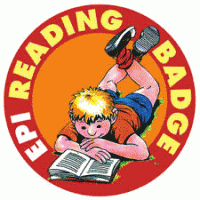 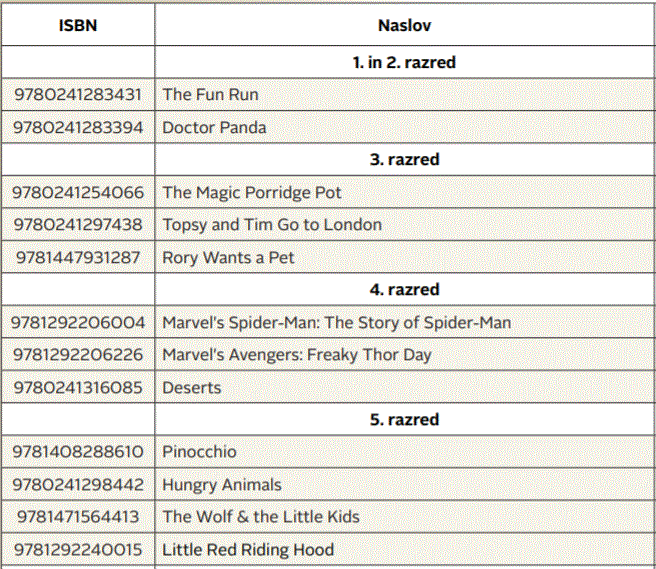 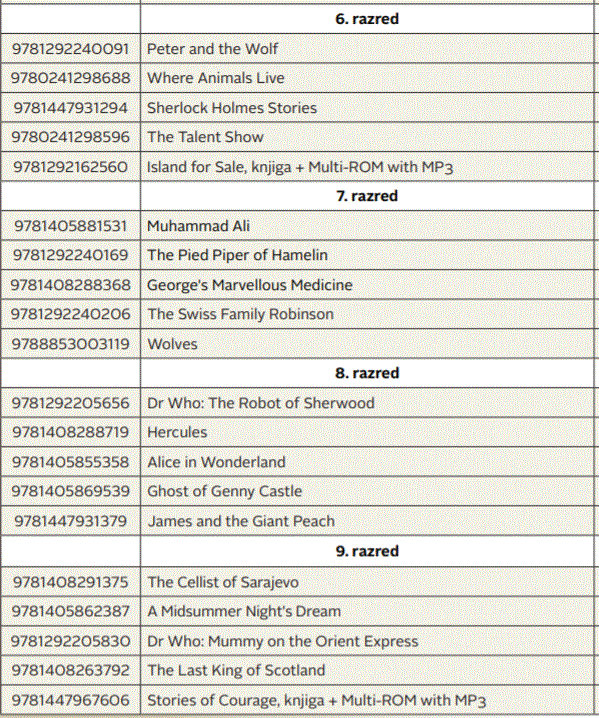 